В соответствии со статьями 5, 6, 8, 9, 13 Федерального закона от 08.11.2007 года № 257-ФЗ «Об автомобильных дорогах и о дорожной деятельности в Российской Федерации и о внесении изменений в отдельные законодательные акты Российской Федерации», Приказом Министерства транспорта Российской Федерации от 07.02.2007 № 16 «Об утверждении Правил присвоения автомобильным дорогам идентификационных номеров», Федеральным законом от 06.10.2003 № 131-ФЗ «Об общих принципах организации местного самоуправления в Российской Федерации», Уставом муниципального образования Соль-Илецкий городской округ, постановляю:1. Внести изменения в постановление администрации муниципального образования Соль-Илецкий городской округ от 28.06.2018 № 1420-п «Об утверждении перечня автомобильных дорог общего пользования местного значения муниципального образования Соль-Илецкий городской округ»:1.1. Приложения № 1 постановления администрации муниципального образования Соль-Илецкий городской округ от 28.06.2018 № 1420-п «Об утверждении перечня автомобильных дорог общего пользования местного значения муниципального образования Соль-Илецкий городской округ» изложить в новой редакции согласно приложению к настоящему постановлению.2. Контроль за исполнением настоящего постановления возложить на первого заместителя главы администрации городского округа – заместителя главы администрации городского округа по строительству, транспорту, благоустройству и ЖКХ.3. Постановление вступает в силу после его официального опубликования (обнародования).Глава муниципального образованияСоль-Илецкий городской округ                                                    В. И. Дубровин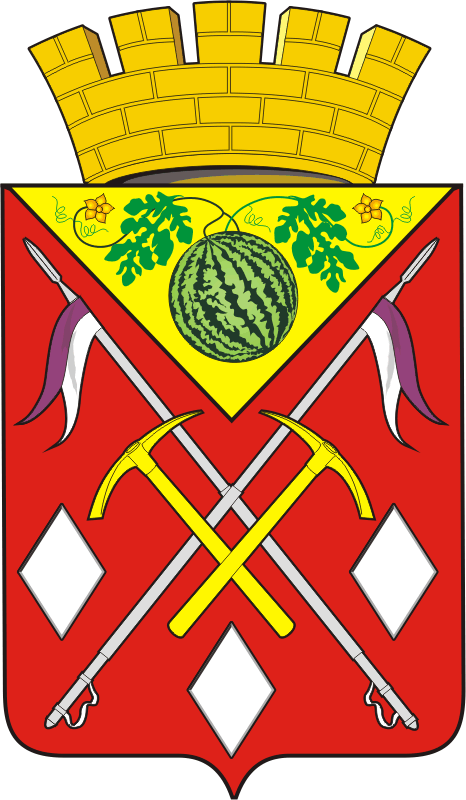 АДМИНИСТРАЦИЯМУНИЦИПАЛЬНОГО ОБРАЗОВАНИЯСОЛЬ-ИЛЕЦКИЙГОРОДСКОЙ ОКРУГОРЕНБУРГСКОЙ ОБЛАСТИПОСТАНОВЛЕНИЕ06.03.2024 № 582-пО внесении изменений в постановление администрации муниципального образования Соль-Илецкий городской округ от 28.06.2018 № 1420-п «Об утверждении перечня автомобильных дорог общего пользования местного значения муниципального образования Соль- Илецкий городской округ»Приложение 1                                                                             к постановлению администрации     муниципального образования                                                     Соль-Илецкий городской округ                                 от 06.03.2024 № 582-пПриложение 1                                                                                к постановлению администрации  муниципального образования                                                     Соль-Илецкий городской округ                                 от 28.06.2018 № 1420-п 	№Наименование автомобильной дорогиИдентификационный номер автомобильной дорогиПротяженность, кмШирина, мКатегория дорогиВид разрешенного пользования дороги	№Наименование автомобильной дорогиИдентификационный номер автомобильной дорогиПротяженность, кмШирина, мКатегория дорогиВид разрешенного пользования дорогиг. Соль-Илецкг. Соль-Илецкг. Соль-Илецкг. Соль-Илецкг. Соль-Илецкг. Соль-Илецкг. Соль-Илецк1 Абрикосовая ул53 244 0010,5016улица и дорога местного значения: улица в жилой застройкеОП270 лет Великой Победы53 244 0020,2976улица и дорога местного значения: улица в жилой застройкеОП38-е Марта ул53 244 0030,76улица и дорога местного значения: улица в жилой застройкеОП4Аграрный пер53 244 0040,156улица и дорога местного значения: улица в жилой застройкеОП5Акбулакская ул53 244 0050,66улица и дорога местного значения: улица в жилой застройкеОП6Аксакова ул53 244 0060,4526улица и дорога местного значения: улица в жилой застройкеОП7Алебастровый пер53 244 0070,16улица и дорога местного значения: улица в жилой застройкеОП8Александрова ул53 244 0080,36улица и дорога местного значения: улица в жилой застройкеОП9Арбузная ул53 244 009н/дулица и дорога местного значения: улица в жилой застройкеОП10Арендная ул53 244 0100,6626улица и дорога местного значения: улица в жилой застройкеОП11Ароматная ул53 244 0110,3316улица и дорога местного значения: улица в жилой застройкеОП12Архитектурная ул53 244 0121,66улица и дорога местного значения: улица в жилой застройкеОП13Асфальтовая ул53 244 0130,16улица и дорога местного значения: улица в жилой застройкеОП14Базарный пер53 244 0140,26улица и дорога местного значения: улица в жилой застройкеОП15Беляева пер53 244 0150,1086улица и дорога местного значения: улица в жилой застройкеОП16Березовый пер53 244 0160,156улица и дорога местного значения: улица в жилой застройкеОП17Блока пер53 244 0170,1486улица и дорога местного значения: улица в жилой застройкеОП18Больничный пер53 244 0180,16улица и дорога местного значения: улица в жилой застройкеОП19Бр. Кутеповых пер53 244 0190,36улица и дорога местного значения: улица в жилой застройкеОП20Братьев Михаревых ул53 244 0200,16улица и дорога местного значения: улица в жилой застройкеОП21Булгакова ул53 244 0210,2956улица и дорога местного значения: улица в жилой застройкеОП22Бунина ул53 244 0220,4176улица и дорога местного значения: улица в жилой застройкеОП23Васильковая ул53 244 0230,66улица и дорога местного значения: улица в жилой застройкеОП24Вербная ул53 244 0240,2616улица и дорога местного значения: улица в жилой застройкеОП25Весенний пер53 244 0250,26улица и дорога местного значения: улица в жилой застройкеОП26Виноградная ул53 244 0260,776улица и дорога местного значения: улица в жилой застройкеОП27Вишневая ул53 244 0270,66улица и дорога местного значения: улица в жилой застройкеОП28Вокзальная ул53 244 0282,86улица и дорога местного значения: улица в жилой застройкеОП29Володарского ул53 244 0292,26улица и дорога местного значения: улица в жилой застройкеОП30Вольный пер53 244 0300,2226улица и дорога местного значения: улица в жилой застройкеОП31Восточная ул53 244 0311,266улица и дорога местного значения: улица в жилой застройкеОП32Восточный 1-й пер53 244 0320,26улица и дорога местного значения: улица в жилой застройкеОП33Восточный 2-й пер53 244 0330,26улица и дорога местного значения: улица в жилой застройкеОП34Гагарина ул53 244 0340,4776улица и дорога местного значения: улица в жилой застройкеОП35Гатчинская ул53 244 0351,26улица и дорога местного значения: улица в жилой застройкеОП36Герасимовская ул53 244 0362,26улица и дорога местного значения: улица в жилой застройкеОП37Гоголя пер53 244 0370,1396улица и дорога местного значения: улица в жилой застройкеОП38Гонтаренко ул53 244 0380,46улица и дорога местного значения: улица в жилой застройкеОП39Горная ул53 244 03916улица и дорога местного значения: улица в жилой застройкеОП40Городок Рудника ул53 244 04016улица и дорога местного значения: улица в жилой застройкеОП41Грибной пер53 244 0410,2066улица и дорога местного значения: улица в жилой застройкеОП42Грушевая ул53 244 0420,1866улица и дорога местного значения: улица в жилой застройкеОП43Гумилева ул53 244 0430,4676улица и дорога местного значения: улица в жилой застройкеОП44Дачный пер53 244 0440,3186улица и дорога местного значения: улица в жилой застройкеОП45Дорожная ул53 244 0450,46улица и дорога местного значения: улица в жилой застройкеОП46Достоевского ул53 244 0460,4176улица и дорога местного значения: улица в жилой застройкеОП47Дружбы ул53 244 0470,86улица и дорога местного значения: улица в жилой застройкеОП48Елисейская ул53 244 0480,3416улица и дорога местного значения: улица в жилой застройкеОП49Есенина ул53 244 0490,766улица и дорога местного значения: улица в жилой застройкеОП50Железнодорожная ул53 244 0500,356улица и дорога местного значения: улица в жилой застройкеОП51Заводская ул53 244 0511,276улица и дорога местного значения: улица в жилой застройкеОП52Загородная ул53 244 0520,5166улица и дорога местного значения: улица в жилой застройкеОП53Закатная ул53 244 053н/дулица и дорога местного значения: улица в жилой застройкеОП54Западный пер53 244 0540,56улица и дорога местного значения: улица в жилой застройкеОП55Заречная ул53 244 0550,46улица и дорога местного значения: улица в жилой застройкеОП56Звездный пер53 244 0560,16улица и дорога местного значения: улица в жилой застройкеОП57Зеленый Клин ул53 244 0570,3816улица и дорога местного значения: улица в жилой застройкеОП58Зеленый пер53 244 0580,16улица и дорога местного значения: улица в жилой застройкеОП59Ивановская ул53 244 0591,36улица и дорога местного значения: улица в жилой застройкеОП60Илецкая ул53 244 0602,26улица и дорога местного значения: улица в жилой застройкеОП61Калинина ул53 244 0610,66улица и дорога местного значения: улица в жилой застройкеОП62Карла Маркса ул53 244 0621,36улица и дорога местного значения: улица в жилой застройкеОП63Каштановая ул53 244 0630,6156улица и дорога местного значения: улица в жилой застройкеОП64Кирзавод ул53 244 064н/дулица и дорога местного значения: улица в жилой застройкеОП65Кирова ул53 244 0652,26улица и дорога местного значения: улица в жилой застройкеОП66Клиновая ул53 244 0660,36улица и дорога местного значения: улица в жилой застройкеОП67Клубничная ул53 244 0670,2346улица и дорога местного значения: улица в жилой застройкеОП68Колесникова ул53 244 0680,66улица и дорога местного значения: улица в жилой застройкеОП69Колхозная ул53 244 0690,56улица и дорога местного значения: улица в жилой застройкеОП70Комсомольская ул53 244 0701,36улица и дорога местного значения: улица в жилой застройкеОП71Конечная ул53 244 0710,2566улица и дорога местного значения: улица в жилой застройкеОП72Кооперативная ул53 244 0720,226улица и дорога местного значения: улица в жилой застройкеОП73Короленко пер53 244 0730,1576улица и дорога местного значения: улица в жилой застройкеОП74Космическая ул53 244 0741,36улица и дорога местного значения: улица в жилой застройкеОП75Красноармейская ул53 244 0752,36улица и дорога местного значения: улица в жилой застройкеОП76Крымская ул53 244 0760,7836улица и дорога местного значения: улица в жилой застройкеОП77Крюковская ул53 244 0771,46улица и дорога местного значения: улица в жилой застройкеОП78Кузнечная ул53 244 0780,56улица и дорога местного значения: улица в жилой застройкеОП79Куйбышева ул53 244 0791,56улица и дорога местного значения: улица в жилой застройкеОП80Куликовская ул53 244 0802,26улица и дорога местного значения: улица в жилой застройкеОП81Кустарный пер53 244 0810,1626улица и дорога местного значения: улица в жилой застройкеОП82Лазурная ул53 244 0820,46улица и дорога местного значения: улица в жилой застройкеОП83Ленина ул53 244 0831,86улица и дорога местного значения: улица в жилой застройкеОП84Ленинградская ул53 244 0841,76улица и дорога местного значения: улица в жилой застройкеОП85Лермонтова ул53 244 0850,976улица и дорога местного значения: улица в жилой застройкеОП86Лескова пер53 244 0860,1866улица и дорога местного значения: улица в жилой застройкеОП87Лесная ул53 244 0870,76улица и дорога местного значения: улица в жилой застройкеОП88Лимонная ул53 244 088н/дулица и дорога местного значения: улица в жилой застройкеОП89Линейная 1-я ул53 244 0890,646улица и дорога местного значения: улица в жилой застройкеОП90Линейная 2-я ул53 244 0900,426улица и дорога местного значения: улица в жилой застройкеОП91Липовая ул53 244 0910,2946улица и дорога местного значения: улица в жилой застройкеОП92ЛТЦ-12 ул53 244 0920,56улица и дорога местного значения: улица в жилой застройкеОП93Луговая ул53 244 0930,336улица и дорога местного значения: улица в жилой застройкеОП94Луговой пер53 244 0940,286улица и дорога местного значения: улица в жилой застройкеОП95Магистральная ул53 244 0950,66улица и дорога местного значения: улица в жилой застройкеОП96Магистральный пер53 244 0960,16улица и дорога местного значения: улица в жилой застройкеОП97Майский пер53 244 0970,26улица и дорога местного значения: улица в жилой застройкеОП98Малиновая ул53 244 0980,86улица и дорога местного значения: улица в жилой застройкеОП99Матросова ул53 244 0990,46улица и дорога местного значения: улица в жилой застройкеОП100Медовая ул53 244 1000,2116улица и дорога местного значения: улица в жилой застройкеОП101Мельницы тер53 244 1010,076улица и дорога местного значения: улица в жилой застройкеОП102Мельничный пер53 244 1020,16улица и дорога местного значения: улица в жилой застройкеОП103Менделеева ул53 244 1030,36улица и дорога местного значения: улица в жилой застройкеОП104Мира ул53 244 1040,76улица и дорога местного значения: улица в жилой застройкеОП105Михайлова ул53 244 1050,26улица и дорога местного значения: улица в жилой застройкеОП106Молодежная ул53 244 10616улица и дорога местного значения: улица в жилой застройкеОП107Монтажников ул53 244 1070,46улица и дорога местного значения: улица в жилой застройкеОП108Московская ул53 244 1082,26улица и дорога местного значения: улица в жилой застройкеОП109Мукашева ул53 244 1090,56улица и дорога местного значения: улица в жилой застройкеОП110Мусы Джалиля пер53 244 1100,36улица и дорога местного значения: улица в жилой застройкеОП111Набережная ул53 244 1110,7746улица и дорога местного значения: улица в жилой застройкеОП112Надежды пер53 244 1120,26улица и дорога местного значения: улица в жилой застройкеОП113Некрасова ул53 244 1130,736улица и дорога местного значения: улица в жилой застройкеОП114Новая ул53 244 114н/дулица и дорога местного значения: улица в жилой застройкеОП115Овражная ул53 244 1151,256улица и дорога местного значения: улица в жилой застройкеОП116Озерная ул53 244 1160,46улица и дорога местного значения: улица в жилой застройкеОП117Озерный пер53 244 1170,16улица и дорога местного значения: улица в жилой застройкеОП118Октябрьская ул53 244 1180,26улица и дорога местного значения: улица в жилой застройкеОП119Орджоникидзе ул53 244 1191,76улица и дорога местного значения: улица в жилой застройкеОП120Оренбургская ул53 244 1200,56улица и дорога местного значения: улица в жилой застройкеОП121Орская ул53 244 1213,66улица и дорога местного значения: улица в жилой застройкеОП122Осенняя ул53 244 1220,6326 улица и дорога местного значения: улица в жилой застройкеОП123Парижских Комунаров ул53 244 1232,26улица и дорога местного значения: улица в жилой застройкеОП124Парковая ул53 244 1241,386улица и дорога местного значения: улица в жилой застройкеОП125Первомайская ул53 244 1251,26улица и дорога местного значения: улица в жилой застройкеОП126Персиянова ул53 244 1261,86улица и дорога местного значения: улица в жилой застройкеОП127Пионерская ул53 244 1270,56улица и дорога местного значения: улица в жилой застройкеОП128Победы ул53 244 1282,26улица и дорога местного значения: улица в жилой застройкеОП129Полевая ул53 244 1291,036улица и дорога местного значения: улица в жилой застройкеОП130Правды ул53 244 1300,36улица и дорога местного значения: улица в жилой застройкеОП131Пригородная ул53 244 1310,96улица и дорога местного значения: улица в жилой застройкеОП132Промышленная ул53 244 1322,16улица и дорога местного значения: улица в жилой застройкеОП133Просвещенская ул53 244 1331,26улица и дорога местного значения: улица в жилой застройкеОП134Просторная ул53 244 13416улица и дорога местного значения: улица в жилой застройкеОП135Пугачевская ул53 244 1351,36улица и дорога местного значения: улица в жилой застройкеОП136Пушкина ул53 244 1361,86улица и дорога местного значения: улица в жилой застройкеОП137Пчельник ул53 244 1372,26улица и дорога местного значения: улица в жилой застройкеОП138Пшеничная ул53 244 1380,8376улица и дорога местного значения: улица в жилой застройкеОП139Радченко ул53 244 1390,756улица и дорога местного значения: улица в жилой застройкеОП140Раздольная ул53 244 1400,256улица и дорога местного значения: улица в жилой застройкеОП141Разина ул53 244 1411,46улица и дорога местного значения: улица в жилой застройкеОП142Рассветная ул53 244 1420,46улица и дорога местного значения: улица в жилой застройкеОП143Речная ул53 244 1430,16улица и дорога местного значения: улица в жилой застройкеОП144Ромашковый пер53 244 1440,36улица и дорога местного значения: улица в жилой застройкеОП145Российская ул53 244 1450,526улица и дорога местного значения: улица в жилой застройкеОП146Рудничный пер53 244 1460,16улица и дорога местного значения: улица в жилой застройкеОП147Рычковская ул53 244 1471,76улица и дорога местного значения: улица в жилой застройкеОП148Рябиновый пер53 244 1480,16улица и дорога местного значения: улица в жилой застройкеОП149Садовая ул53 244 1490,66улица и дорога местного значения: улица в жилой застройкеОП150Салмышская ул53 244 150н/дулица и дорога местного значения: улица в жилой застройкеОП151Саратовская ул53 244 1512,26улица и дорога местного значения: улица в жилой застройкеОП152Свердлова ул53 244 1520,46улица и дорога местного значения: улица в жилой застройкеОП153Светачева пер53 244 1530,26улица и дорога местного значения: улица в жилой застройкеОП154Светлый пер53 244 1540,16улица и дорога местного значения: улица в жилой застройкеОП155Свободы ул53 244 1550,36улица и дорога местного значения: улица в жилой застройкеОП156Северная ул53 244 1560,76улица и дорога местного значения: улица в жилой застройкеОП157Сенная ул53 244 1570,3296улица и дорога местного значения: улица в жилой застройкеОП158Сиреневая ул53 244 1581,3876улица и дорога местного значения: улица в жилой застройкеОП159Советская ул53 244 1591,96улица и дорога местного значения: улица в жилой застройкеОП160Солнечная ул53 244 1600,76улица и дорога местного значения: улица в жилой застройкеОП161Соляной пер53 244 1610,16улица и дорога местного значения: улица в жилой застройкеОП162Сорокинская ул53 244 1621,86улица и дорога местного значения: улица в жилой застройкеОП163Сосновая ул53 244 1630,46улица и дорога местного значения: улица в жилой застройкеОП164СПТУ тер53 244 1640,736улица и дорога местного значения: улица в жилой застройкеОП165Станционный пер53 244 1650,16улица и дорога местного значения: улица в жилой застройкеОП166Степной пер53 244 1660,46улица и дорога местного значения: улица в жилой застройкеОП167Строителей пер53 244 1670,36улица и дорога местного значения: улица в жилой застройкеОП168Ташкентская ул53 244 1681,36улица и дорога местного значения: улица в жилой застройкеОП169Телевизионная ул53 244 1690,266улица и дорога местного значения: улица в жилой застройкеОП170Тенистая ул53 244 1700,446улица и дорога местного значения: улица в жилой застройкеОП171Титовой пер53 244 1710,16улица и дорога местного значения: улица в жилой застройкеОП172Титовой ул53 244 1720,36улица и дорога местного значения: улица в жилой застройкеОП173Тихий пер53 244 1730,26улица и дорога местного значения: улица в жилой застройкеОП174Тополиная ул53 244 1740,686улица и дорога местного значения: улица в жилой застройкеОП175Транспортная ул53 244 1750,86улица и дорога местного значения: улица в жилой застройкеОП176Трудовая ул53 244 1760,6256улица и дорога местного значения: улица в жилой застройкеОП177Тургенева пер53 244 1770,1866улица и дорога местного значения: улица в жилой застройкеОП178Тюльпанная ул53 244 1780,4866улица и дорога местного значения: улица в жилой застройкеОП179Углицкая ул53 244 1790,86улица и дорога местного значения: улица в жилой застройкеОП180Украинская ул53 244 1801,76улица и дорога местного значения: улица в жилой застройкеОП181Уральская ул53 244 1812,6836улица и дорога местного значения: улица в жилой застройкеОП182Урицкого ул53 244 1820,56улица и дорога местного значения: улица в жилой застройкеОП183Урожайная ул53 244 1830,56улица и дорога местного значения: улица в жилой застройкеОП184Усадебный пер53 244 1840,1936улица и дорога местного значения: улица в жилой застройкеОП185Фрунзе ул53 244 1850,26улица и дорога местного значения: улица в жилой застройкеОП186Хлебный пер53 244 1860,566улица и дорога местного значения: улица в жилой застройкеОП187Цветочная ул53 244 1870,656улица и дорога местного значения: улица в жилой застройкеОП188Цвиллинга ул53 244 1882,26улица и дорога местного значения: улица в жилой застройкеОП189Чайковского ул53 244 1890,96улица и дорога местного значения: улица в жилой застройкеОП190Чапаева ул53 244 1900,96улица и дорога местного значения: улица в жилой застройкеОП191Челкарская ул53 244 1912,26улица и дорога местного значения: улица в жилой застройкеОП192Чехова пер53 244 1920,1866улица и дорога местного значения: улица в жилой застройкеОП193Чкалова ул53 244 1930,86улица и дорога местного значения: улица в жилой застройкеОП194Чухрова ул53 244 1940,66улица и дорога местного значения: улица в жилой застройкеОП195Шахтерская ул53 244 1950,26улица и дорога местного значения: улица в жилой застройкеОП196Шевченко ул53 244 1960,626улица и дорога местного значения: улица в жилой застройкеОП197Школьный пер53 244 1970,26улица и дорога местного значения: улица в жилой застройкеОП198Шолохова ул53 244 1980,36улица и дорога местного значения: улица в жилой застройкеОП199Шоссейная ул53 244 1990,96улица и дорога местного значения: улица в жилой застройкеОП200Шукшина ул53 244 2000,4136улица и дорога местного значения: улица в жилой застройкеОП201Элеваторная ул53 244 2010,96улица и дорога местного значения: улица в жилой застройкеОП202Энергетиков пер53 244 2020,156улица и дорога местного значения: улица в жилой застройкеОП203Энергетиков ул53 244 2030,46улица и дорога местного значения: улица в жилой застройкеОП204Энтузиастов ул53 244 2040,356улица и дорога местного значения: улица в жилой застройкеОП205Юбилейная ул53 244 2051,46улица и дорога местного значения: улица в жилой застройкеОП206Юго-Западный пер53 244 2060,16улица и дорога местного значения: улица в жилой застройкеОП207Южная ул53 244 20726улица и дорога местного значения: улица в жилой застройкеОП208Южный пер53 244 2080,256улица и дорога местного значения: улица в жилой застройкеОП209Яблоневый пер53 244 2090,36улица и дорога местного значения: улица в жилой застройкеОП210Ясная ул53 244 2100,396улица и дорога местного значения: улица в жилой застройкеОП211Дорога до п. Учхоз53 244 2116,796улица и дорога местного значения: улица в жилой застройкеОП212Объездная дорога от а/д Соль-Илецк-п. Акбулак до пересечения с ул. Шоссейная 53 244 2120,7466улица и дорога местного значения: улица в жилой застройкеОП213Дорога к городской площади53 244 2130,2716 улица и дорога местного значения: улица в жилой застройкеОП214Дорога к привокзальной площади53 244 2140,4756улица и дорога местного значения: улица в жилой застройкеОПп. Мирныйп. Мирныйп. Мирныйп. Мирныйп. Мирныйп. Мирныйп. Мирный215А.И.Солженицына ул53 244 2150,26улица и дорога местного значения: улица в жилой застройкеОП216Г.К.Жукова ул53 244 2160,186улица и дорога местного значения: улица в жилой застройкеОП217Мирная ул53 244 2170,186улица и дорога местного значения: улица в жилой застройкеОП218Н.Ф.Жидовинова ул53 244 2180,56улица и дорога местного значения: улица в жилой застройкеОП219Островского ул53 244 2190,26улица и дорога местного значения: улица в жилой застройкеОП220Степная ул53 244 2200,26улица и дорога местного значения: улица в жилой застройкеОП221Центральная ул53 244 2210,256улица и дорога местного значения: улица в жилой застройкеОПс. Смирновкас. Смирновкас. Смирновкас. Смирновкас. Смирновкас. Смирновкас. Смирновка222Калинина ул53 244 2220,66улица и дорога местного значения: улица в жилой застройкеОП223Новая ул53 244 2230,66улица и дорога местного значения: улица в жилой застройкеОП224Парковая ул53 244 2240,386улица и дорога местного значения: улица в жилой застройкеОП225Школьная ул53 244 2250,2086улица и дорога местного значения: улица в жилой застройкеОПс. Михайловкас. Михайловкас. Михайловкас. Михайловкас. Михайловкас. Михайловкас. Михайловка22650 лет Октября ул53 244 2260,66улица и дорога местного значения: улица в жилой застройкеОП227Калинина ул53 244 2270,66улица и дорога местного значения: улица в жилой застройкеОП228Новая ул53 244 2280,376улица и дорога местного значения: улица в жилой застройкеОП229Парковая ул53 244 2290,46улица и дорога местного значения: улица в жилой застройкеОП230Подгорная ул53 244 2300,46улица и дорога местного значения: улица в жилой застройкеОП231Почтовая ул53 244 2310,66улица и дорога местного значения: улица в жилой застройкеОП232Учительская ул53 244 2320,256улица и дорога местного значения: улица в жилой застройкеОП233Школьная ул53 244 2330,36улица и дорога местного значения: улица в жилой застройкеОПс. Беляевкас. Беляевкас. Беляевкас. Беляевкас. Беляевкас. Беляевкас. Беляевка234Комарова ул53 244 2341,0126улица и дорога местного значения: улица в жилой застройкеОПс. Боевая Горас. Боевая Горас. Боевая Горас. Боевая Горас. Боевая Горас. Боевая Горас. Боевая Гора235Железнодорожников ул53 244 2350,0586улица и дорога местного значения: улица в жилой застройкеОП236Мертвосольская ул53 244 2361,1866улица и дорога местного значения: улица в жилой застройкеОП237Молодежная ул53 244 2370,656улица и дорога местного значения: улица в жилой застройкеОП238Набережная ул53 244 2380,3616улица и дорога местного значения: улица в жилой застройкеОП239Новоселов ул53 244 2390,3386улица и дорога местного значения: улица в жилой застройкеОП240Объездная ул53 244 2401,226улица и дорога местного значения: улица в жилой застройкеОП241Площадь Памяти ул53 244 2410,1656улица и дорога местного значения: улица в жилой застройкеОП242Речная ул53 244 2420,4346улица и дорога местного значения: улица в жилой застройкеОП243Складской пер53 244 2430,136улица и дорога местного значения: улица в жилой застройкеОП244Таврическая ул53 244 2441,3566улица и дорога местного значения: улица в жилой застройкеОП245Школьный пер53 244 2450,3576улица и дорога местного значения: улица в жилой застройкеОПст. Маячнаяст. Маячнаяст. Маячнаяст. Маячнаяст. Маячнаяст. Маячнаяст. Маячная246Береговая ул53 244 2460,3586улица и дорога местного значения: улица в жилой застройкеОП247Елшанская53 244 2470,6396улица и дорога местного значения: улица в жилой застройкеОП248Железнодорожная ул53 244 2480,0786улица и дорога местного значения: улица в жилой застройкеОП249Лесная ул53 244 2490,4086улица и дорога местного значения: улица в жилой застройкеОП250Луговая ул53 244 2500,2516улица и дорога местного значения: улица в жилой застройкеОП251Мосфуражная53 244 2510,2346улица и дорога местного значения: улица в жилой застройкеОП252Просторная ул53 244 2520,2286улица и дорога местного значения: улица в жилой застройкеОП253Степная ул53 244 2530,3156улица и дорога местного значения: улица в жилой застройкеОП254Хлебная ул53 244 2540,8126улица и дорога местного значения: улица в жилой застройкеОП255Элеваторная ул53 244 2550,7656улица и дорога местного значения: улица в жилой застройкеОПх. Корольких. Корольких. Корольких. Корольких. Корольких. Корольких. Корольки256Корольки ул53 244 2560,26улица и дорога местного значения: улица в жилой застройкеОПх. Чкаловскийх. Чкаловскийх. Чкаловскийх. Чкаловскийх. Чкаловскийх. Чкаловскийх. Чкаловский257Чкаловская ул53 244 2570,226улица и дорога местного значения: улица в жилой застройкеОПх. Роте-Фанех. Роте-Фанех. Роте-Фанех. Роте-Фанех. Роте-Фанех. Роте-Фанех. Роте-Фане258Роте-Фане ул53 244 2580,626улица и дорога местного значения: улица в жилой застройкеОПп. Казанкап. Казанкап. Казанкап. Казанкап. Казанкап. Казанкап. Казанка259Набережный пер53 244 2590,2166улица и дорога местного значения: улица в жилой застройкеОП260Речной пер53 244 2600,1486улица и дорога местного значения: улица в жилой застройкеОП261Солнечный пер53 244 2610,1636улица и дорога местного значения: улица в жилой застройкеОП262Степной пер53 244 2620,276улица и дорога местного значения: улица в жилой застройкеОП263Центральная ул53 244 2631,3766улица и дорога местного значения: улица в жилой застройкеОП264Школьный пер53 244 2640,2756улица и дорога местного значения: улица в жилой застройкеОПд. Возрождениед. Возрождениед. Возрождениед. Возрождениед. Возрождениед. Возрождениед. Возрождение265Луговая - 1 ул53 244 2650,2426улица и дорога местного значения: улица в жилой застройкеОП266Луговая ул53 244 2660,4926улица и дорога местного значения: улица в жилой застройкеОП267Луговой пр53 244 2670,1236улица и дорога местного значения: улица в жилой застройкеОП268Овражная ул53 244 2680,56улица и дорога местного значения: улица в жилой застройкеОП269Степная ул53 244 2690,5186улица и дорога местного значения: улица в жилой застройкеОПп. Чашканп. Чашканп. Чашканп. Чашканп. Чашканп. Чашканп. Чашкан270Банный пер53 244 2700,126улица и дорога местного значения: улица в жилой застройкеОП271Восточный пер53 244 2710,76улица и дорога местного значения: улица в жилой застройкеОП272Новая ул53 244 2720,6056улица и дорога местного значения: улица в жилой застройкеОП273Центральная ул53 244 2730,5536улица и дорога местного значения: улица в жилой застройкеОП274Южная ул53 244 2740,536улица и дорога местного значения: улица в жилой застройкеОПс. Григорьевкас. Григорьевкас. Григорьевкас. Григорьевкас. Григорьевкас. Григорьевкас. Григорьевка2758 Марта ул53 244 2750,4596улица и дорога местного значения: улица в жилой застройкеОП276Въезд в с. Григорьевка53 244 2761,0296улица и дорога местного значения: улица в жилой застройкеОП277Земледельческая ул53 244 2770,3816улица и дорога местного значения: улица в жилой застройкеОП278Зерновой пр-д53 244 2780,1226улица и дорога местного значения: улица в жилой застройкеОП279Колхозная ул53 244 2790,2596улица и дорога местного значения: улица в жилой застройкеОП280Колхозный пр-д53 244 2800,66улица и дорога местного значения: улица в жилой застройкеОП281Комсомольская ул53 244 2810,496улица и дорога местного значения: улица в жилой застройкеОП282Красноармейская ул53 244 2820,4696улица и дорога местного значения: улица в жилой застройкеОП283Кузнечная ул53 244 2830,3826улица и дорога местного значения: улица в жилой застройкеОП284Легешева ул53 244 2840,446улица и дорога местного значения: улица в жилой застройкеОП285Ленина ул53 244 2851,866улица и дорога местного значения: улица в жилой застройкеОП286Лесная ул53 244 2860,2926улица и дорога местного значения: улица в жилой застройкеОП287Луговой пер53 244 2870,1276улица и дорога местного значения: улица в жилой застройкеОП288Молодежная ул53 244 2881,0296улица и дорога местного значения: улица в жилой застройкеОП289Набережная ул53 244 2890,6276улица и дорога местного значения: улица в жилой застройкеОП290Овражная ул53 244 2900,1936улица и дорога местного значения: улица в жилой застройкеОП291Октябрьская ул53 244 2910,4226улица и дорога местного значения: улица в жилой застройкеОП292Первомайская ул53 244 2920,476улица и дорога местного значения: улица в жилой застройкеОП293Песчаная ул53 244 2930,3856улица и дорога местного значения: улица в жилой застройкеОП294Пионерская ул53 244 2940,3746улица и дорога местного значения: улица в жилой застройкеОП295Победы ул53 244 2950,556улица и дорога местного значения: улица в жилой застройкеОП296Светлая ул53 244 2960,1716улица и дорога местного значения: улица в жилой застройкеОП297Советская ул53 244 2971,8526улица и дорога местного значения: улица в жилой застройкеОП298Степная ул53 244 2980,5026улица и дорога местного значения: улица в жилой застройкеОП299Торговая ул53 244 2990,26улица и дорога местного значения: улица в жилой застройкеОП300Шоссейная ул53 244 3000,3576улица и дорога местного значения: улица в жилой застройкеОП301Шоссейный пр-д53 244 3010,2746улица и дорога местного значения: улица в жилой застройкеОПст. Чашканст. Чашканст. Чашканст. Чашканст. Чашканст. Чашканст. Чашкан302Вокзальная ул53 244 3020,046улица и дорога местного значения: улица в жилой застройкеОП303Хлебный пр-д53 244 3030,36улица и дорога местного значения: улица в жилой застройкеОП304Путейный пер53 244 3040,1716улица и дорога местного значения: улица в жилой застройкеОП305Хлебный пер53 244 3050,1246улица и дорога местного значения: улица в жилой застройкеОП306Тупиковый пер53 244 3060,16улица и дорога местного значения: улица в жилой застройкеОП307Железнодорожная ул53 244 3070,3286улица и дорога местного значения: улица в жилой застройкеОП308Степной пер53 244 3080,186улица и дорога местного значения: улица в жилой застройкеОП309Колесный пер53 244 3090,1046улица и дорога местного значения: улица в жилой застройкеОП26 Разъезд26 Разъезд26 Разъезд26 Разъезд26 Разъезд26 Разъезд26 Разъезд31026 Разьезд53 244 3100,1456улица и дорога местного значения: улица в жилой застройкеОПс. Дружбас. Дружбас. Дружбас. Дружбас. Дружбас. Дружбас. Дружба311Речная ул53 244 3112,096улица и дорога местного значения: улица в жилой застройкеОП312Парковая ул53 244 3121,2836улица и дорога местного значения: улица в жилой застройкеОП313Школьная ул53 244 3130,9156улица и дорога местного значения: улица в жилой застройкеОП314Тополиная ул53 244 3140,9076улица и дорога местного значения: улица в жилой застройкеОПс. Изобильноес. Изобильноес. Изобильноес. Изобильноес. Изобильноес. Изобильноес. Изобильное315Заречная ул53 244 3150,16улица и дорога местного значения: улица в жилой застройкеОП316Зеленая ул53 244 3160,86улица и дорога местного значения: улица в жилой застройкеОП317им.А.Смирнова ул53 244 3171,26улица и дорога местного значения: улица в жилой застройкеОП318им.В.Александрова ул53 244 3181,26улица и дорога местного значения: улица в жилой застройкеОП319им.М.Горького ул53 244 3190,86улица и дорога местного значения: улица в жилой застройкеОП320Краснознаменная53 244 3200,86улица и дорога местного значения: улица в жилой застройкеОП321Ленина ул53 244 3210,86улица и дорога местного значения: улица в жилой застройкеОП322Молодежная ул53 244 3220,356улица и дорога местного значения: улица в жилой застройкеОП323Набережная ул53 244 3230,66улица и дорога местного значения: улица в жилой застройкеОП324Проулки от ул.Цвиллинга до ул.Набережной53 244 324н/дн/дулица и дорога местного значения: улица в жилой застройкеОП325Садовая ул53 244 3250,86улица и дорога местного значения: улица в жилой застройкеОП326Советская ул53 244 3261,26улица и дорога местного значения: улица в жилой застройкеОП327Степная ул53 244 3270,356улица и дорога местного значения: улица в жилой застройкеОП328Цвиллинга ул53 244 3280,46улица и дорога местного значения: улица в жилой застройкеОПст. Цвиллингаст. Цвиллингаст. Цвиллингаст. Цвиллингаст. Цвиллингаст. Цвиллингаст. Цвиллинга329Полевой пер53 244 3290,26улица и дорога местного значения: улица в жилой застройкеОП330Цвиллинга ул53 244 3300,46улица и дорога местного значения: улица в жилой застройкеОП331Центральная ул53 244 33116улица и дорога местного значения: улица в жилой застройкеОП332Школьная ул53 244 3320,356улица и дорога местного значения: улица в жилой застройкеОП333Элеваторная ул53 244 3330,16улица и дорога местного значения: улица в жилой застройкеОП334Элеваторный пер53 244 3340,36улица и дорога местного значения: улица в жилой застройкеОПп. Маякскоеп. Маякскоеп. Маякскоеп. Маякскоеп. Маякскоеп. Маякскоеп. Маякское335Больничный пер53 244 3350,7985улица и дорога местного значения: улица в жилой застройкеОП336Дорожная ул53 244 3361,345улица и дорога местного значения: улица в жилой застройкеОП337Магистральная ул53 244 3370,8735улица и дорога местного значения: улица в жилой застройкеОП338Хлебный пер53 244 3380,3115улица и дорога местного значения: улица в жилой застройкеОП339Центральная ул53 244 3392,2345улица и дорога местного значения: улица в жилой застройкеОП340Целинная ул53 244 3401,755улица и дорога местного значения: улица в жилой застройкеОП341Ветеринарная ул53 244 3410,3355улица и дорога местного значения: улица в жилой застройкеОП342Овражный пер53 244 3421,4155улица и дорога местного значения: улица в жилой застройкеОП343Школьная ул53 244 3430,5215улица и дорога местного значения: улица в жилой застройкеОП344Энергетиков ул53 244 3440,6615улица и дорога местного значения: улица в жилой застройкеОП345Средний пер53 244 5930,25улица и дорога местного значения: улица в жилой застройкеОП346Полевой пер53 244 5940,285улица и дорога местного значения: улица в жилой застройкеОП347Зерновой пер.53 244 5950,3795улица и дорога местного значения: улица в жилой застройкеОПс. Ащебутакс. Ащебутакс. Ащебутакс. Ащебутакс. Ащебутакс. Ащебутакс. Ащебутак348Зеленая ул53 244 3450,7565улица и дорога местного значения: улица в жилой застройкеОП349Центральная ул53 244 3461,7065улица и дорога местного значения: улица в жилой застройкеОП350Речная ул53 244 3470,4315улица и дорога местного значения: улица в жилой застройкеОП351Школьная ул53 244 3480,9515улица и дорога местного значения: улица в жилой застройкеОП352Западный пер53 244 5960,265улица и дорога местного значения: улица в жилой застройкеОП353Кузнечный пер53 244 5970,225улица и дорога местного значения: улица в жилой застройкеОП354Ученический пер53 244 5980,1515улица и дорога местного значения: улица в жилой застройкеОПп. Малопрудноеп. Малопрудноеп. Малопрудноеп. Малопрудноеп. Малопрудноеп. Малопрудноеп. Малопрудное355Восточная ул53 244 3490,8985улица и дорога местного значения: улица в жилой застройкеОП356Первомайская ул53 244 3500,8495улица и дорога местного значения: улица в жилой застройкеОП357Победы ул53 244 3510,3845улица и дорога местного значения: улица в жилой застройкеОП358Центральный пер53 244 5990,465улица и дорога местного значения: улица в жилой застройкеОПс. Елшанкас. Елшанкас. Елшанкас. Елшанкас. Елшанкас. Елшанкас. Елшанка359Новая ул53 244 3520,5075улица и дорога местного значения: улица в жилой застройкеОП360Овражная ул53 244 3530,2985улица и дорога местного значения: улица в жилой застройкеОП361Магистральная ул53 244 3541,0645улица и дорога местного значения: улица в жилой застройкеОП362Рабочий пер53 244 3550,565улица и дорога местного значения: улица в жилой застройкеОП363Центральная ул53 244 3561,4295улица и дорога местного значения: улица в жилой застройкеОПп. Ракитноеп. Ракитноеп. Ракитноеп. Ракитноеп. Ракитноеп. Ракитноеп. Ракитное364Степной пер53 244 3570,7854улица и дорога местного значения: улица в жилой застройкеОПс. Кумакскоес. Кумакскоес. Кумакскоес. Кумакскоес. Кумакскоес. Кумакскоес. Кумакское365Восточная ул53 244 3580,2876улица и дорога местного значения: улица в жилой застройкеОП366Лесная ул53 244 3590,2956улица и дорога местного значения: улица в жилой застройкеОП367Манасуевская ул53 244 3600,9896улица и дорога местного значения: улица в жилой застройкеОП368Мира ул53 244 3610,6666улица и дорога местного значения: улица в жилой застройкеОП369Молодежная ул53 244 3620,6386улица и дорога местного значения: улица в жилой застройкеОП370Набережная ул53 244 3631,286улица и дорога местного значения: улица в жилой застройкеОП371Надежды ул53 244 3640,546улица и дорога местного значения: улица в жилой застройкеОП372Новая ул53 244 3650,5626улица и дорога местного значения: улица в жилой застройкеОП373Светлый пер53 244 3660,326улица и дорога местного значения: улица в жилой застройкеОП374Цветочный пер53 244 3670,2286улица и дорога местного значения: улица в жилой застройкеОП375Центральная ул53 244 3680,936улица и дорога местного значения: улица в жилой застройкеОП376Шоссейная ул53 244 3690,816улица и дорога местного значения: улица в жилой застройкеОП377Южный пер53 244 3700,3326улица и дорога местного значения: улица в жилой застройкеОПс. Линевкас. Линевкас. Линевкас. Линевкас. Линевкас. Линевкас. Линевка378Горбунова ул53 244 3711,546улица и дорога местного значения: улица в жилой застройкеОП379Заовражная ул53 244 3720,3676улица и дорога местного значения: улица в жилой застройкеОП380Киселева ул53 244 3730,8546улица и дорога местного значения: улица в жилой застройкеОП381Красноармейская ул53 244 3740,996улица и дорога местного значения: улица в жилой застройкеОП382Кызыл-Юлдузская53 244 3751,3856улица и дорога местного значения: улица в жилой застройкеОП383Набережная ул53 244 3760,4246улица и дорога местного значения: улица в жилой застройкеОП384Просвещенская ул53 244 3771,0156улица и дорога местного значения: улица в жилой застройкеОП385Советская ул53 244 3782,3156улица и дорога местного значения: улица в жилой застройкеОП386Степная ул53 244 3790,8876улица и дорога местного значения: улица в жилой застройкеОПх. Кабловох. Кабловох. Кабловох. Кабловох. Кабловох. Кабловох. Каблово387Школьная ул53 244 3800,2846улица и дорога местного значения: улица в жилой застройкеОПразъезд Уютныйразъезд Уютныйразъезд Уютныйразъезд Уютныйразъезд Уютныйразъезд Уютныйразъезд Уютный388Вокзальная ул53 244 3811,0796улица и дорога местного значения: улица в жилой застройкеОПс. Новоилецкс. Новоилецкс. Новоилецкс. Новоилецкс. Новоилецкс. Новоилецкс. Новоилецк389Кирова ул53 244 3821,0716улица и дорога местного значения: улица в жилой застройкеОП390Колхозная ул53 244 3831,0426улица и дорога местного значения: улица в жилой застройкеОП391Луговая ул53 244 3840,4576улица и дорога местного значения: улица в жилой застройкеОП392Молодежная ул53 244 3850,2896улица и дорога местного значения: улица в жилой застройкеОП393Набережная ул53 244 3860,9886улица и дорога местного значения: улица в жилой застройкеОП394Советская ул53 244 3870,7476улица и дорога местного значения: улица в жилой застройкеОП395Ташкентская ул53 244 3880,376улица и дорога местного значения: улица в жилой застройкеОПс. Первомайскоес. Первомайскоес. Первомайскоес. Первомайскоес. Первомайскоес. Первомайскоес. Первомайское396Колхозная ул53 244 38916улица и дорога местного значения: улица в жилой застройкеОП397Ленина ул53 244 3901,2476улица и дорога местного значения: улица в жилой застройкеОП398Лесная ул53 244 3910,8946улица и дорога местного значения: улица в жилой застройкеОП399Мастерской пер53 244 3920,26улица и дорога местного значения: улица в жилой застройкеОП400Мира ул53 244 3930,6576улица и дорога местного значения: улица в жилой застройкеОП401Молодежная ул53 244 3941,26улица и дорога местного значения: улица в жилой застройкеОП402Советская ул53 244 3951,4366улица и дорога местного значения: улица в жилой застройкеОП403Степная ул53 244 3960,6946улица и дорога местного значения: улица в жилой застройкеОП404Терешковой ул53 244 3970,56улица и дорога местного значения: улица в жилой застройкеОП405Школьный пер53 244 3980,36улица и дорога местного значения: улица в жилой застройкеОП406Южная ул53 244 3990,46улица и дорога местного значения: улица в жилой застройкеОПс. Егинсайс. Егинсайс. Егинсайс. Егинсайс. Егинсайс. Егинсайс. Егинсай407Казахтанская ул53 244 4000,46улица и дорога местного значения: улица в жилой застройкеОП408Лесная ул53 244 40116улица и дорога местного значения: улица в жилой застройкеОП409Молодежная ул53 244 4020,56улица и дорога местного значения: улица в жилой застройкеОП410Степной пер53 244 4030,66улица и дорога местного значения: улица в жилой застройкеОП411Центральная ул53 244 4041,26улица и дорога местного значения: улица в жилой застройкеОП412Школьная ул53 244 4050,36улица и дорога местного значения: улица в жилой застройкеОПаул Талды-Кудукаул Талды-Кудукаул Талды-Кудукаул Талды-Кудукаул Талды-Кудукаул Талды-Кудукаул Талды-Кудук413Степная ул53 244 4060,6946улица и дорога местного значения: улица в жилой застройкеОП414Центральная ул53 244 40716улица и дорога местного значения: улица в жилой застройкеОПп. Шатныйп. Шатныйп. Шатныйп. Шатныйп. Шатныйп. Шатныйп. Шатный415Веселая ул53 244 4080,7716улица и дорога местного значения: улица в жилой застройкеОП416Дорожная ул53 244 4090,6196улица и дорога местного значения: улица в жилой застройкеОП417Зеленая ул53 244 4101,9876улица и дорога местного значения: улица в жилой застройкеОП418Луговая ул53 244 4110,3176улица и дорога местного значения: улица в жилой застройкеОП419Магистральная ул53 244 4120,3866улица и дорога местного значения: улица в жилой застройкеОП420Молодежная ул53 244 4130,6326улица и дорога местного значения: улица в жилой застройкеОП421Новая ул53 244 4140,1366улица и дорога местного значения: улица в жилой застройкеОП422Парковая ул53 244 4150,3456улица и дорога местного значения: улица в жилой застройкеОП423Полевая ул53 244 4160,3296улица и дорога местного значения: улица в жилой застройкеОП424Рабочая ул53 244 4170,4886улица и дорога местного значения: улица в жилой застройкеОП425Садовая ул53 244 4180,4266улица и дорога местного значения: улица в жилой застройкеОП426Степная ул53 244 4190,3216улица и дорога местного значения: улица в жилой застройкеОП427Строительная ул53 244 4200,26улица и дорога местного значения: улица в жилой застройкеОП428Транспортная ул53 244 4210,596улица и дорога местного значения: улица в жилой застройкеОП429Фабричная ул53 244 4220,4066улица и дорога местного значения: улица в жилой застройкеОП430Центральная ул53 244 4230,3586улица и дорога местного значения: улица в жилой застройкеОП431Шахтная ул53 244 4240,2826улица и дорога местного значения: улица в жилой застройкеОП432Школьная ул53 244 4250,5166улица и дорога местного значения: улица в жилой застройкеОП433Шоссейная ул53 244 4260,6956улица и дорога местного значения: улица в жилой застройкеОПс. Перовкас. Перовкас. Перовкас. Перовкас. Перовкас. Перовкас. Перовка434Красноармейская ул53 244 4271,0496улица и дорога местного значения: улица в жилой застройкеОП435Краснознаменная ул53 244 4280,2716улица и дорога местного значения: улица в жилой застройкеОП436Набережная ул53 244 4290,6856улица и дорога местного значения: улица в жилой застройкеОП437Новая ул53 244 4300,3256улица и дорога местного значения: улица в жилой застройкеОП438Победы ул53 244 4310,8896улица и дорога местного значения: улица в жилой застройкеОП439Проулки от ул.Советская до ул.Красноармейская53 244 4320,3436улица и дорога местного значения: улица в жилой застройкеОП440Советская ул53 244 4330,7566улица и дорога местного значения: улица в жилой застройкеОП441Уральская ул53 244 4340,2026улица и дорога местного значения: улица в жилой застройкеОПс. Мещеряковкас. Мещеряковкас. Мещеряковкас. Мещеряковкас. Мещеряковкас. Мещеряковкас. Мещеряковка442Новая ул53 244 4350,4356улица и дорога местного значения: улица в жилой застройкеОП443Советская ул53 244 4360,96улица и дорога местного значения: улица в жилой застройкеОП4448 Марта ул53 244 4370,9326улица и дорога местного значения: улица в жилой застройкеОП445Набережная ул53 244 4380,6246улица и дорога местного значения: улица в жилой застройкеОП446Школьный пер53 244 4390,1676улица и дорога местного значения: улица в жилой застройкеОП447Проулки между улицами53 244 4400,2046улица и дорога местного значения: улица в жилой застройкеОПс. Покровкас. Покровкас. Покровкас. Покровкас. Покровкас. Покровкас. Покровка448Ахметгалиева ул53 244 4410,7116улица и дорога местного значения: улица в жилой застройкеОП449дорога от ул. Набережной до ул. Ахметгалиева53 244 4420,4216улица и дорога местного значения: улица в жилой застройкеОП450Дружбы ул53 244 4430,0686улица и дорога местного значения: улица в жилой застройкеОП451Илекская ул53 244 4440,86улица и дорога местного значения: улица в жилой застройкеОП452Историческая ул53 244 4450,96улица и дорога местного значения: улица в жилой застройкеОП453Мира ул53 244 4460,5396улица и дорога местного значения: улица в жилой застройкеОП454Набережная ул53 244 4470,8636улица и дорога местного значения: улица в жилой застройкеОП455Озерная ул53 244 4480,46улица и дорога местного значения: улица в жилой застройкеОП456Пионерская ул53 244 4490,7596улица и дорога местного значения: улица в жилой застройкеОП457Победы ул53 244 4501,3996улица и дорога местного значения: улица в жилой застройкеОП458Спортивная ул53 244 4510,2046улица и дорога местного значения: улица в жилой застройкеОП459Степной пер53 244 4520,86улица и дорога местного значения: улица в жилой застройкеОП460Тихий пер53 244 4530,3276улица и дорога местного значения: улица в жилой застройкеОП461Торговый пер53 244 4540,2126улица и дорога местного значения: улица в жилой застройкеОП462Хобдинская ул53 244 4551,0326улица и дорога местного значения: улица в жилой застройкеОП463Чапаева ул53 244 4560,76улица и дорога местного значения: улица в жилой застройкеОП464Яик пер53 244 4570,0836улица и дорога местного значения: улица в жилой застройкеОПТамар-УткульТамар-УткульТамар-УткульТамар-УткульТамар-УткульТамар-УткульТамар-Уткуль465Карабулакская ул53 244 4581,046улица и дорога местного значения: улица в жилой застройкеОП466Колхозная ул53 244 4590,286улица и дорога местного значения: улица в жилой застройкеОП467Комсомольская ул53 244 4600,5676улица и дорога местного значения: улица в жилой застройкеОП468Кооперативный пер53 244 4610,2666улица и дорога местного значения: улица в жилой застройкеОП469Луговая ул53 244 4620,4126улица и дорога местного значения: улица в жилой застройкеОП470Молодежная ул53 244 4630,4176улица и дорога местного значения: улица в жилой застройкеОП471Набережная ул53 244 4641,3876улица и дорога местного значения: улица в жилой застройкеОП472Новая ул53 244 4651,276улица и дорога местного значения: улица в жилой застройкеОП473Овражная ул53 244 4660,2636улица и дорога местного значения: улица в жилой застройкеОП474Победы ул53 244 4670,6726улица и дорога местного значения: улица в жилой застройкеОП475Рабочая ул53 244 4680,6826улица и дорога местного значения: улица в жилой застройкеОП476Озерная ул53 244 4690,196улица и дорога местного значения: улица в жилой застройке477Садовая ул53 244 4700,4166улица и дорога местного значения: улица в жилой застройкеОП478Степная ул53 244 4710,4076улица и дорога местного значения: улица в жилой застройкеОП479Тупиковый пер53 244 4720,1716улица и дорога местного значения: улица в жилой застройкеОП480Центральная ул53 244 4731,1626улица и дорога местного значения: улица в жилой застройкеОП481Школьный пер53 244 4740,2046улица и дорога местного значения: улица в жилой застройкеОП482Энергетическая ул53 244 4750,7156улица и дорога местного значения: улица в жилой застройкеОП483Юбилейная ул53 244 4760,76улица и дорога местного значения: улица в жилой застройкеОП484Южная ул53 244 4771,3956улица и дорога местного значения: улица в жилой застройкеОПс. Троицкс. Троицкс. Троицкс. Троицкс. Троицкс. Троицкс. Троицк485Родниковая ул53 244 4780,275улица и дорога местного значения: улица в жилой застройкеОП486Советская ул53 244 4791,25улица и дорога местного значения: улица в жилой застройкеОП487Центральная ул53 244 4800,6795улица и дорога местного значения: улица в жилой застройкеОП488Школьная ул53 244 4811,0475улица и дорога местного значения: улица в жилой застройкеОПс. Ивановкас. Ивановкас. Ивановкас. Ивановкас. Ивановкас. Ивановкас. Ивановка489Кооперативная ул53 244 4820,3915улица и дорога местного значения: улица в жилой застройкеОП490Советская ул53 244 4830,4445улица и дорога местного значения: улица в жилой застройкеОПс Трудовоес Трудовоес Трудовоес Трудовоес Трудовоес Трудовоес Трудовое491Акбулакская ул53 244 4840,0986улица и дорога местного значения: улица в жилой застройкеОП492Алехина ул53 244 4850,7346улица и дорога местного значения: улица в жилой застройкеОП493Баранова ул53 244 4860,9166улица и дорога местного значения: улица в жилой застройкеОП494Кооперативная ул53 244 4870,3556улица и дорога местного значения: улица в жилой застройкеОП495Молодежная ул53 244 4880,2966улица и дорога местного значения: улица в жилой застройкеОП496Овражная ул53 244 4890,716улица и дорога местного значения: улица в жилой застройкеОП497Советская ул53 244 4900,8066улица и дорога местного значения: улица в жилой застройкеОП498Спортивная ул.53 244 5920,6226улица и дорога местного значения: улица в жилой застройкеОП499Сооружение дорожного транспорта, 253 244 6001,3176улица и дорога местного значения: улица в жилой застройкеОП500Сооружение дорожного транспорта, 353 244 6010,256улица и дорога местного значения: улица в жилой застройкеОП501Сооружение дорожного транспорта, 453 244 60216улица и дорога местного значения: улица в жилой застройкеОП502Сооружение дорожного транспорта, 553 244 6030,4456улица и дорога местного значения: улица в жилой застройкеОП503Сооружение дорожного транспорта, 653 244 6040,3856улица и дорога местного значения: улица в жилой застройкеОП504Сооружение дорожного транспорта, 753 244 6050,5076улица и дорога местного значения: улица в жилой застройкеОПс. Сухоречкас. Сухоречкас. Сухоречкас. Сухоречкас. Сухоречкас. Сухоречкас. Сухоречка505Тополиная ул53 244 4910,6186улица и дорога местного значения: улица в жилой застройкеОПс. Угольноес. Угольноес. Угольноес. Угольноес. Угольноес. Угольноес. Угольное506Буденного ул53 244 4920,6356улица и дорога местного значения: улица в жилой застройкеОП507Буранный пер53 244 4930,4466улица и дорога местного значения: улица в жилой застройкеОП508Ветлянский пер53 244 4940,4336улица и дорога местного значения: улица в жилой застройкеОП509Григорьевский пер53 244 4950,2446улица и дорога местного значения: улица в жилой застройкеОП510Дружбинский пер53 244 4960,2626улица и дорога местного значения: улица в жилой застройкеОП511Изобильный пер53 244 4970,4336улица и дорога местного значения: улица в жилой застройкеОП512Калинина ул53 244 4981,2386улица и дорога местного значения: улица в жилой застройкеОП513Ленина ул53 244 4990,7946улица и дорога местного значения: улица в жилой застройкеОП514Маякский пер53 244 5000,6696улица и дорога местного значения: улица в жилой застройкеОП515Набережная ул53 244 5010,7386улица и дорога местного значения: улица в жилой застройкеОП516Оренбургская ул53 244 5020,7826улица и дорога местного значения: улица в жилой застройкеОП517Перовский пер53 244 5030,2976улица и дорога местного значения: улица в жилой застройкеОП518Покровский пер53 244 5040,3296улица и дорога местного значения: улица в жилой застройкеОП519Саратовский пер53 244 5050,3086улица и дорога местного значения: улица в жилой застройкеОП520Советская ул53 244 5060,9876улица и дорога местного значения: улица в жилой застройкеОП521Степная ул53 244 5070,7276улица и дорога местного значения: улица в жилой застройкеОП522Троицкий пер53 244 5080,4776улица и дорога местного значения: улица в жилой застройкеОП523Центральный пер53 244 5090,8296улица и дорога местного значения: улица в жилой застройкеОП25 Разъезд25 Разъезд25 Разъезд25 Разъезд25 Разъезд25 Разъезд25 Разъезд52425 Разъезд53 244 5100,36улица и дорога местного значения: улица в жилой застройкеОПс. Ветлянкас. Ветлянкас. Ветлянкас. Ветлянкас. Ветлянкас. Ветлянкас. Ветлянка525Луговая ул53 244 5110,6676улица и дорога местного значения: улица в жилой застройкеОП526Молодежная ул53 244 5120,886улица и дорога местного значения: улица в жилой застройкеОП527Набережная ул53 244 5130,5826улица и дорога местного значения: улица в жилой застройкеОП528Переулки от ул. Советская53 244 5140,3426улица и дорога местного значения: улица в жилой застройкеОП529Персиянова ул53 244 5150,5446улица и дорога местного значения: улица в жилой застройкеОП530Советская ул53 244 5161,2996улица и дорога местного значения: улица в жилой застройкеОП531Цвиллинга ул53 244 5171,0896улица и дорога местного значения: улица в жилой застройкеОП532Школьная ул53 244 5180,7676улица и дорога местного значения: улица в жилой застройкеОП533Юбилейная ул53 244 5191,4126улица и дорога местного значения: улица в жилой застройкеОПс. Саратовкас. Саратовкас. Саратовкас. Саратовкас. Саратовкас. Саратовкас. Саратовка5341 Линия ул53 244 5200,096улица и дорога местного значения: улица в жилой застройкеОП5352 Линия ул53 244 5210,0946улица и дорога местного значения: улица в жилой застройкеОП5363 Линия ул53 244 5220,3396улица и дорога местного значения: улица в жилой застройкеОП537Восточная ул53 244 5230,2736улица и дорога местного значения: улица в жилой застройкеОП538Калинина ул53 244 5242,6386улица и дорога местного значения: улица в жилой застройкеОП539Кантемировская ул53 244 5250,4386улица и дорога местного значения: улица в жилой застройкеОП540Карьерная ул53 244 5260,2176улица и дорога местного значения: улица в жилой застройкеОП541Клиновая ул53 244 5270,4946улица и дорога местного значения: улица в жилой застройкеОП542Молодежная ул53 244 5280,5316улица и дорога местного значения: улица в жилой застройкеОП543Овражная ул53 244 5290,3016улица и дорога местного значения: улица в жилой застройкеОП544Партизанская ул53 244 5300,3586улица и дорога местного значения: улица в жилой застройкеОП545Пинеровская ул53 244 5310,2716улица и дорога местного значения: улица в жилой застройкеОП546Проезд  от ул.Калинина до ул.Садовой53 244 5320,2746улица и дорога местного значения: улица в жилой застройкеОП547Проезд от ул.Калинина (с.Саратовка) до ул.Центральная (п.Кирпичный Завод)53 244 5330,4676улица и дорога местного значения: улица в жилой застройкеОП548Проезд от ул.Центральная до ул.Калинина53 244 5340,2326улица и дорога местного значения: улица в жилой застройкеОП549Проезд от ул.Центральной до разъезда 2453 244 5352,6573улица и дорога местного значения: улица в жилой застройкеОП550Проезд от ул.Центральной до ул.Партизанской53 244 5360,3323улица и дорога местного значения: улица в жилой застройкеОП551Речная ул53 244 5370,1633улица и дорога местного значения: улица в жилой застройкеОП552Садовая ул53 244 5380,5123улица и дорога местного значения: улица в жилой застройкеОП553Складская ул53 244 5390,1073улица и дорога местного значения: улица в жилой застройкеОП554Солнечная ул53 244 5400,3083улица и дорога местного значения: улица в жилой застройкеОП555Центральная ул53 244 5410,6227улица и дорога местного значения: улица в жилой застройкеОП556Черновская ул53 244 5420,2446улица и дорога местного значения: улица в жилой застройкеОП557Школьная ул53 244 5430,2836улица и дорога местного значения: улица в жилой застройкеОПп. Кирпичный Заводп. Кирпичный Заводп. Кирпичный Заводп. Кирпичный Заводп. Кирпичный Заводп. Кирпичный Заводп. Кирпичный Завод558Дорога от ул. Центральная до КНС53 244 5440,3643улица и дорога местного значения: улица в жилой застройкеОП559Заводской пер53 244 5450,153улица и дорога местного значения: улица в жилой застройкеОП560Котельная ул53 244 5460,3353улица и дорога местного значения: улица в жилой застройкеОП561Парковая ул53 244 5470,3896улица и дорога местного значения: улица в жилой застройкеОП562Полевая ул53 244 5480,3256улица и дорога местного значения: улица в жилой застройкеОП563Промышленная ул53 244 5490,286улица и дорога местного значения: улица в жилой застройкеОП564Рабочая ул53 244 5500,2266улица и дорога местного значения: улица в жилой застройкеОП565Линейная ул53 244 5510,116улица и дорога местного значения: улица в жилой застройкеОП566Заводская ул53 244 5520,1916улица и дорога местного значения: улица в жилой застройкеОП567Центральная ул53 244 5530,7497улица и дорога местного значения: улица в жилой застройкеОП568Южная ул53 244 5540,556улица и дорога местного значения: улица в жилой застройкеОПст. Илецк Второйст. Илецк Второйст. Илецк Второйст. Илецк Второйст. Илецк Второйст. Илецк Второйст. Илецк Второй569Железнодорожная ул53 244 5550,6023улица и дорога местного значения: улица в жилой застройкеОПп. Дивнопольеп. Дивнопольеп. Дивнопольеп. Дивнопольеп. Дивнопольеп. Дивнопольеп. Дивнополье570Алматинская ул53 244 5560,3876улица и дорога местного значения: улица в жилой застройкеОП571Банный пер53 244 5570,2756улица и дорога местного значения: улица в жилой застройкеОП572Больничный пер53 244 5580,2746улица и дорога местного значения: улица в жилой застройкеОП573Дорожная ул53 244 5591,2366улица и дорога местного значения: улица в жилой застройкеОП574Звездный пер53 244 5600,1076улица и дорога местного значения: улица в жилой застройкеОП575Землянская ул53 244 5611,6856улица и дорога местного значения: улица в жилой застройкеОП576Индустриальная ул53 244 5620,1186улица и дорога местного значения: улица в жилой застройкеОП577Кооперативная ул53 244 5630,4296улица и дорога местного значения: улица в жилой застройкеОП578Новая ул53 244 5640,7016улица и дорога местного значения: улица в жилой застройкеОП579Парковая ул53 244 5650,5276улица и дорога местного значения: улица в жилой застройкеОП580Речная ул53 244 5660,3196улица и дорога местного значения: улица в жилой застройкеОП581Садовая ул53 244 5670,2526улица и дорога местного значения: улица в жилой застройкеОП582Советская ул53 244 5681,1396улица и дорога местного значения: улица в жилой застройкеОП583Степная ул53 244 5690,2576улица и дорога местного значения: улица в жилой застройкеОП584Тупиковый пер53 244 5700,3886улица и дорога местного значения: улица в жилой застройкеОП585Школьная ул53 244 5710,5596улица и дорога местного значения: улица в жилой застройкеОПс. Буранноес. Буранноес. Буранноес. Буранноес. Буранноес. Буранноес. Буранное586Дорога к мусульманскому кладбищу53 244 5720,256улица и дорога местного значения: улица в жилой застройкеОП587Дорога к полигону ТБО53 244 5730,956улица и дорога местного значения: улица в жилой застройкеОП588Дорога к сенику53 244 5740,86улица и дорога местного значения: улица в жилой застройкеОП589Дорога к скотомогильнику53 244 5750,756улица и дорога местного значения: улица в жилой застройкеОП590Дорога к ССП53 244 5760,156улица и дорога местного значения: улица в жилой застройкеОП591Дорога к христианскому кладбищу53 244 5770,236улица и дорога местного значения: улица в жилой застройкеОП592Калинина ул53 244 5780,9036улица и дорога местного значения: улица в жилой застройкеОП593Кооперативная ул53 244 5791,4316улица и дорога местного значения: улица в жилой застройкеОП594Ленина ул53 244 5801,0026улица и дорога местного значения: улица в жилой застройкеОП595Переулки от ул. Калинина53 244 5810,8456улица и дорога местного значения: улица в жилой застройкеОП596Переулки от ул. Кооперативной53 244 5821,216улица и дорога местного значения: улица в жилой застройкеОП597Переулки от ул. Ленина53 244 5830,726улица и дорога местного значения: улица в жилой застройкеОП598Переулки от ул. Пионерская53 244 5840,436улица и дорога местного значения: улица в жилой застройкеОП599Переулки от ул. Рабочей53 244 5850,66улица и дорога местного значения: улица в жилой застройкеОП600Переулки от ул. Советской53 244 5861,236улица и дорога местного значения: улица в жилой застройкеОП601Переулки от ул. Степана Разина53 244 5870,156улица и дорога местного значения: улица в жилой застройкеОП602Пионерская ул53 244 5880,4866улица и дорога местного значения: улица в жилой застройкеОП603Рабочая ул53 244 5891,1596улица и дорога местного значения: улица в жилой застройкеОП604Советская ул53 244 5901,4996улица и дорога местного значения: улица в жилой застройкеОП605Степана Разина ул53 244 5910,2646улица и дорога местного значения: улица в жилой застройкеОП